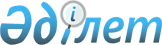 О лицензировании экспорта и импорта товаров (работ, услуг) в Республике Казахстан
					
			Утративший силу
			
			
		
					Постановление Правительства Республики Казахстан от 30 июня 1997 г. N 1037. Утратило силу постановлением Правительства Республики Казахстан от 12 июня 2008 года N 578.
      Сноска. Утратило силу постановлением Правительства РК от 12.06.2008  N 578 (порядок введения в действие см.  п.3 ). 
      Правительство Республики Казахстан постановляет:
      1. Утвердить:
      Правила о порядке лицензирования экспорта и импорта товаров (работ, услуг) в Республике Казахстан (приложение 1);
      перечень товаров, экспорт которых осуществляется по лицензиям (приложение 4);
      перечень товаров, импорт которых осуществляется по лицензиям (приложение 5);
      перечень товаров, экспорт которых осуществляется по лицензиям в соответствии с международными обязательствами Республики Казахстан только в страны Европейского Союза (приложение 6-1); 
      перечень товаров, экспорт которых осуществляется по документам на экспорт в соответствии с международными обязательствами Республики Казахстан (приложение 8).
      Сноска. Пункт 1 с изменениями, внесенными постановлениями Правительства РК от 27.07.2000 № 1151; от 14.10.2000 № 1526; от 16.06.2004 № 660; от 08.04.2005 № 316 (вводится в действие с 01.01.2005); от 06.01.2006 № 20 (вводится в действие по истечении десяти календарных дней после его первого официального опубликования).


      2. Установить порядок экспорта и импорта товаров (работ, услуг) (далее - товары), обязательный для всех юридических и физических лиц Республики Казахстан, включая иностранных, независимо от организационно-правовой формы и места регистрации. Правила лицензирования экспорта и импорта товаров (работ, услуг) в Республике Казахстан не распространяется на лицензирование импорта этилового спирта и алкогольной продукции, экспорта и импорта наркотических средств, психотропных веществ и прекурсоров. 
      Ввоз в Республику Казахстан и вывоз за ее пределы видов животных и растений, их частей или дериватов, подпадающих под действие "Конвенции о международной торговле видами дикой фауны и флоры, находящимися под угрозой исчезновения (г. Вашингтон, 3 марта 1973 г.)" осуществляются в порядке, установленном законодательством Республики Казахстан. 
      Сноска. Пункт 2 с изменениями, внесенными постановлениями Правительства РК от 29.12.1998 № 1351 (вступает в силу с 01.01.1999); от 27.07.2000 № 1151; от 03.09.2003 № 893; от 17.06.2004 № 663; от 22.06.2004 № 688.


      3. Министерству индустрии и торговли Республики Казахстан выдавать лицензии на экспорт и импорт товаров, документы на экспорт по установленной номенклатуре согласно приложениям 2-6, 8 к настоящему постановлению (кроме спирта этилового и алкогольной продукции).
      Сноска. Пункт 3 - в редакции постановления Правительства РК от 27 января 1998 г. N 39  P980039_   . Внесены изменения - постановлениями Правительства РК от 29 декабря 1998 г. N 1351 (вступает в силу с 1 января 1999 года)  P981351_   ; от 14 октября 2000 г. N 1526  Р001526_   ; от 6 апреля 2001 г. N 451  P010451_   ;   от 3 сентября 2003 г.  N 893 ; от 17 июня 2004 года N  663 . 


      4. Налоговому комитету Министерства финансов Республики Казахстан выдавать лицензии на импорт этилового спирта и алкогольной продукции.  
      Сноска. Постановление дополнено пунктом 4, пункты 4-6 считать соответственно пунктами 5-7 - постановлением Правительства РК от 27 января 1998 г. N 39  P980039_   . Внесены изменения - постановлением Правительства РК от 29 декабря 1998 г. N 1351 (вступает в силу с 1 января 1999 года)  P981351_   ; от 19 января 1999 г. 31  Р990031_   ; от 28 ноября 2000 г. N 1773  P001773_   ; от 22 января 2003 г.  N 72 ;  от 17 июня 2004 года  N 663 . 


      5. Внести в некоторые решения Правительства Республики Казахстан следующие изменения:  
      в распоряжении Премьер-Министра Республики Казахстан от 4 декабря 1996 г. N 548  R960548_ :  
      в пункте 1 слова "и в соответствии с постановлением Правительства Республики Казахстан от 12 марта 1996 г. N 298 "О порядке экспорта и импорта товаров (работ, услуг) в Республике Казахстан" исключить.  
      Сноска. Абзацы второй и третий исключены - постановлением Правительства РК от 9 марта 1998 г. N 186  P980186_ .  


      6. Признать утратившими силу некоторые решения Правительства Республики Казахстан согласно приложению 7.  
      7. Настоящее постановление вступает в силу через месяц со дня опубликования. Правила
лицензирования экспорта и импорта
товаров (работ, услуг) в Республике Казахстан
      Сноска. В заголовок внесены изменения - постановлением Правительства РК от 27 июля 2000 г. N 1151  P001151_ .  
      1. Настоящие Правила определяют порядок лицензирования экспорта и импорта товаров (работ, услуг) в Республике Казахстан.  
      Сноска. В пункт 1 внесены изменения - постановлением Правительства РК от 27 июля 2000 г. N 1151  P001151_ .  


      2. Действие настоящих Правил распространяется на всех юридических и физических лиц Республики Казахстан, включая иностранных, независимо от организационно-правовой формы и места регистрации (далее - заявитель).  
      Сноска. В пункт 2 внесены изменения - постановлением Правительства РК от 27 июля 2000 г. N 1151  P001151_ .  


      3. Выдача лицензий осуществляется уполномоченными государственными органами, в установленном законодательством Республики Казахстан порядке (далее - Лицензиар).  
      Сноска. В пункт 3 внесены изменения - постановлением Правительства РК от 27 июля 2000 г. N 1151  P001151_ .  


      4. Лицензии оформляются на бланках установленной формы (приложения 3, 4).  
      Бланки лицензий имеют степень защищенности на уровне ценной бумаги на предъявителя, а также учетную серию и номер и являются документами строгой отчетности. Приобретение, учет и хранение бланков лицензий осуществляется Лицензиаром.  
      Лицензия на экспорт стальной и текстильной продукций оформляется на бланках установленной формы (приложения 5 и 6).  
      Лицензия на экспорт в приложениях 5 и 6 составляется на государственном, русском и английском языках.  
      Наряду с лицензией на экспорт стальной и текстильной продукций лицензиату выдается документ на экспорт по форме, требуемой уполномоченным органом Европейского Сообщества.  
      Сноска. В пункт 4 внесены изменения - постановлением Правительства РК от 17 июня 2002 г. N 666  P020666_ .  


      . Для оформления лицензии заявитель представляет Лицензиару:  
      а) заявление установленного образца на получение лицензии (приложения 1, 2); 
      б) копию контракта (договора) купли-продажи или иного договора отчуждения между участниками внешнеторговой сделки и оригинал для сличения;  
      в) договор между экспортером и производителем или импортером и потребителем товара, если в качестве заявителя выступает посредник;  
      г) свидетельство о государственной регистрации:  
      для юридических лиц - свидетельство о государственной регистрации;  
      для физических лиц - свидетельство о государственной регистрации в качестве индивидуального предпринимателя (патент);  
      д) документ, подтверждающий уплату лицензионного сбора;  
      е) лицензию соответствующего уполномоченного государственного органа на осуществление определенных видов деятельности;  
      ж) разрешение соответствующего уполномоченного государственного органа по отдельным видам товаров согласно приложениям 4 и 5 к настоящему постановлению;  
            з)  <*>   (исключен - N 924 от 19.08.2002 г.)  
            и)  <*> (исключен -  N 893   от 3.09.2003 г.) 
            к) опись представляемых документов.  
            Документы, указанные в подпунктах "в", "д", "г", "е", "ж", представляются в ксерокопиях, которые должны быть сброшюрованы, скреплены печатью и подписью первого руководителя или лица, его замещающего. 
            Ответственность за достоверность представляемых сведений возлагается на заявителя.  
      Сноска. В пункт 5 внесены изменения - постановлением Правительства РК от 10 ноября 2000 г.  N 1693   ; постановлением Правительства РК от 9 января 2002 года  N 13   ; от 2 апреля 2002 г.  N 389   ; от 19 августа 2002 г.  N 924   ; от 3 сентября 2003 г.  N 893 ; от 12 сентября 2003 года  N 929 ; от 6 января 2006 года N 20 ; 


       6. Заявление подлежит регистрации в банке данных Лицензиара.  
      Лицензия или мотивированный отказ в выдаче лицензии выдается не позднее месячного срока, а для субъектов малого предпринимательства - не позднее десятидневного срока со дня подачи заявления со всеми необходимыми документами.  
      Сноска. Пункт 6 в новой редакции - постановлением Правительства РК от 9 января 2002 года N 13  P020013_ .  


      . Лицензия оформляется на один вид товара в соответствии с товарной номенклатурой внешнеэкономической деятельности Евразийского экономического сообщества с указанием 10-значного кода, независимо от количества наименований товаров, включенных в контракт (договор), за исключением лицензии на экспорт стальной продукции. 
      Лицензия на экспорт стальной продукции, вывозимой в страны Европейского Союза, оформляется в соответствии с Комбинированной номенклатурой Европейского Союза с указанием 10-значного кода.  
      Лицензия выдается для осуществления экспортной или импортной операции по одной сделке на срок не более одного календарного года, начиная с даты выдачи лицензии.  
      Срок действия лицензии может быть продлен до завершения выполнения контрактных обязательств, но не более, чем на один календарный год. Для продления срока действия лицензии ее владелец представляет Лицензиару в письменной форме мотивированную просьбу, до окончания срока действия лицензии.  
      Продление срока действия лицензии осуществляется Лицензиаром путем внесения соответствующей дополнительной записи в лицензию, заверенной подписью и печатью.  
      Лицензиар доводит до сведения таможенных органов образцы подписей уполномоченных лиц и оттиски печатей, заверяющих лицензию.  
      Сноска. Пункт 7 с изменениями и дополнениями - постановлениями Правительства РК от 9 января 2002 года N 13  P020013_ ;  от 12 сентября 2003 года  N 929 ; от 16 июня 2004 года  N 660 . 


       8. Отказ в выдаче лицензии, прекращение действия, отзыв и приостановление лицензии осуществляется в соответствии с Законом Республики Казахстан от 17 апреля 1995 г. N 2200  Z952200_ "О лицензировании".  
      Сноска. В пункт 8 внесены изменения - постановлением Правительства РК от 27 июля 2000 г. N 1151  P001151_ .  


      9. Лицензия является неотчуждаемой, то есть не передаваемой лицензиатом другим физическим или юридическим лицам. Лицензия является разрешением на экспорт и импорт одного вида товара (работ, услуг) в указанные в ней сроки и служит основанием для таможенного оформления лицензируемого товара.  
      10. Лицензия, выданная на вывоз одного вида товара (работ, услуг) в одно государство, не может быть использована для вывоза этого товара (работ, услуг) в другое государство.  
      11. Лицензиар вправе приостановить действие лицензии на срок до шести месяцев с указанием причины приостановления в случаях:  
      представления лицензиатом соответствующего заявления;  
      неисполнения лицензиатом требований, содержащихся в лицензии;  
      нарушения лицензиатом законодательства Республики Казахстан;  
      неустранения причин, по которым Лицензиар приостановил действие лицензии;  
      запрещения судом лицензиату заниматься тем видом деятельности, на осуществление которого он обладает лицензией.  
      Решение о приостановлении действия выданной лицензии доводится до лицензиата и таможенного органа в письменной форме в 3-дневный срок со дня принятия решения о приостановлении действия лицензии.  
      12. После устранения причин, по которым действие лицензии было приостановлено, лицензия возобновляется. Лицензия считается возобновленной после принятия Лицензиаром решения, которое доводится в 3-дневный срок до лицензиата и таможенного органа в письменной форме.  
      13. По истечении срока действия лицензии таможенный орган, в котором находится ее оригинал, в 10-дневный срок направляет Лицензиару копию лицензии с соответствующей отметкой о ее исполнении, заверенную печатью и подписью первого руководителя.  
      14. Размер лицензионного сбора и порядок его уплаты определяются Правительством Республики Казахстан.  
      15. Решения и действия Лицензиара, связанные с лицензированием экспорта/импорта товаров, могут быть обжалованы в судебном порядке.  
      16. При утере лицензии лицензиат имеет право на получение дубликата. Лицензиар в течение десяти дней производит выдачу дубликата лицензии по письменному заявлению лицензиата. При этом лицензиат уплачивает сбор за право занятия отдельными видами деятельности.  
      Сноска. Правила дополнены новым пунктом 16 - постановлением Правительства РК от 9 января 2002 года N 13  P020013_ .  


      17. Государственные органы представляют Лицензиару оттиски печатей и образцы подписей уполномоченных лиц, согласовывающих заявления на лицензию и в случае изменения уполномоченных лиц обязаны в течение 3-х дней уведомить Лицензиара.  <*> 
      Сноска. Правила дополнены новым пунктом 17 - постановлением Правительства Республики Казахстан от 12 сентября 2003 года  N 929 . 


      Сноска. В приложение 1 внесены изменения - постановлением Правительства РК от 27 июля 2000 г. N 1151  P001151_   ; от 2 апреля 2002 г. N 389  P020389_   ;   в новой редакции -   постановлением Правительства Республики Казахстан от 12 сентября 2003 года  N 929 . 

                           ЗАЯВЛЕНИЕ НА ЛИЦЕНЗИЮ НА ЭКСПОРТ ____________________________________________________________________ 
      1.                                         ЛИЦЕНЗИЯ    N 
        2. Организация - заявитель, ее адрес, телефон, РНН, код ОКПО 
        3. По поручению (организации,   7. Покупатель, его адрес 
      предприятия, адрес, тел.) 
        4. Изготовитель (организации, 
      предприятия, адрес, тел.)       8. Страна покупателя 
        5. Страна назначения            9. Срок действия лицензии 
        6. Таможня                     10. Характер сделки 
                                       11. Валюта платежа 
        12. Наименование и   13. Код товара 15. Ед. измерения  17. Общая 
      полная характеристика    по ТН ВЭД                     стоимость 
      товара                                                 товара (в 
                                                             тысячах) в: 
                                                             валюте 
                                                             платежа: 
                             14. Код товара 16. Количество     тенге: 
                           по контрольным 
                           спискам                           долларах 
                                                             USD: 
        18. Основание для запроса   20. Государственные органы Республики 
      лицензии (N постановления   Казахстан, согласовывающие решения 
      Правительства Республики    о выдаче лицензии 
      Казахстан, контракта,       Ф.И.О. 
      договора, инвойса,          Должность 
      дата его подписания)        Подпись, МП            дата 
        19. От организации-заявителя  21. Министерство индустрии и торговли 
      Ф.И.О.                        Республики Казахстан 
      Должность                     Заявление принято к рассмотрению 
      Подпись, МП       дата        "____"__________ 200__ г. 
        22. Номера расчетных (валютных) счетов, наименование отделений банков  
          организации-заявителя 
        23. Особые условия лицензии 
      ____________________________________________________________________ 
      Сноска. В приложение 2 внесены изменения - постановлением Правительства РК от 27 июля 2000 г. N 1151  P001151_   ; от 2 апреля 2002 г. N 389  P020389_   ;   в новой редакции -   постановлением Правительства Республики Казахстан от 12 сентября 2003 года  N 929 . 

                            ЗАЯВЛЕНИЕ НА ЛИЦЕНЗИЮ НА ИМПОРТ ____________________________________________________________________ 
      1.                                         ЛИЦЕНЗИЯ    N 
      2. Организация-заявитель, ее адрес, телефон, РНН, код ОКПО 
      3. По поручению (организации,   7. Продавец, его адрес 
      предприятия, адрес, тел.) 
      4. Потребитель (организации, 
      предприятия, адрес, тел.)       8. Страна продавца 
      5. Страна происхождения         9. Срок действия лицензии 
      6. Таможня                     10. Характер сделки 
                                     11. Валюта платежа 
      12. Наименование и   13. Код товара 15. Ед. измерения  17. Общая 
      полная характеристика    по ТН ВЭД                     стоимость 
      товара                                                 товара (в 
                                                             тысячах) в: 
                                                             валюте 
                                                             платежа: 
                           14. Код товара 16. Количество     тенге: 
                           по контрольным 
                           спискам                           долларах 
                                                             USD: 
      18. Основание для запроса   20. Государственные органы Республики 
      лицензии (N постановления   Казахстан, согласовывающие решения 
      Правительства Республики    о выдаче лицензии 
      Казахстан, контракта,       Ф.И.О. 
      договора, инвойса,          Должность 
      дата его подписания)        Подпись, МП            дата 
      19. От организации-заявителя  21. Министерство индустрии и торговли 
      Ф.И.О.                        Республики Казахстан 
      Должность                     Заявление принято к рассмотрению 
      Подпись, МП       дата        "____"__________ 200__ г. 
      22. Номера расчетных (валютных) счетов, наименование отделений банков  
          организации-заявителя 
      23. Особые условия лицензии 
      ____________________________________________________________________ 
      Сноска. В приложение 3 внесены изменения - постановлением Правительства РК от 27 июля 2000 г. N 1151  P001151_   ; от 2 апреля 2002 г. N 389  P020389_   ;   в новой редакции -   постановлением Правительства Республики Казахстан от 12 сентября 2003 года  N 929 . 

                                            ЛИЦЕНЗИЯ НА ЭКСПОРТ ____________________________________________________________________ 
      1.                                         ЛИЦЕНЗИЯ    N 
      2. Организация-заявитель, ее адрес, телефон, РНН, код ОКПО 
      3. По поручению (организации,   7. Покупатель, его адрес 
      предприятия, адрес, тел.) 
      4. Изготовитель (организации, 
      предприятия, адрес, тел.)       8. Страна покупателя 
      5. Страна назначения            9. Срок действия лицензии 
      6. Таможня                     10. Характер сделки 
                                     11. Валюта платежа 
      12. Наименование и   13. Код товара 15. Ед. измерения  17. Общая 
      полная характеристика    по ТН ВЭД                     стоимость 
      товара                                                 товара (в 
                                                             тысячах) в: 
                                                             валюте 
                                                             платежа: 
                           14. Код товара 16. Количество     тенге: 
                           по контрольным 
                           спискам                           долларах 
                                                             USD: 
      18. Основание для запроса   20. Государственные органы Республики 
      лицензии                    Казахстан, согласовывающие решения 
                                  о выдаче лицензии 
      19. От организации-заявителя  21. Министерство индустрии и торговли 
      Ф.И.О.                        Республики Казахстан 
      Должность                     Ф.И.О. 
      Подпись, МП                   Должность 
                                    Подпись, МП                дата 
      22. Номера расчетных (валютных) счетов, наименование отделений банков 
          организации-заявителя 
      23. Особые условия лицензии 
      ____________________________________________________________________ 
      Сноска. В приложение 4 внесены изменения - постановлениями Правительства РК от 27 июля 2000 г. N 1151  P001151_   ; от 21 апреля 2001 г. N 539  P010539_   ; от 2 апреля 2002 г. N 389  Р020389_   ;   в новой редакции -   постановлением Правительства Республики Казахстан от 12 сентября 2003 года N  929 . 
       ЛИЦЕНЗИЯ НА ИМПОРТ 
      ____________________________________________________________________ 
      1.                                         ЛИЦЕНЗИЯ    N 
      2. Организация-заявитель, ее адрес, телефон, РНН, код ОКПО 
      3. По поручению (организации,   7. Продавец, его адрес 
      предприятия, адрес, тел.) 
      4. Потребитель (организации, 
      предприятия, адрес, тел.)       8. Страна продавца 
        5. Страна происхождения         9. Срок действия лицензии 
      6. Таможня                     10. Характер сделки 
                                     11. Валюта платежа 
      12. Наименование и   13. Код товара 15. Ед. измерения  17. Общая 
      полная характеристика    по ТН ВЭД                     стоимость 
      товара                                                 товара (в 
                                                             тысячах) в: 
                                                             валюте 
                                                             платежа: 
                           14. Код товара 16. Количество     тенге: 
                           по контрольным 
                           спискам                           долларах 
                                                             USD: 
      18. Основание для запроса   20. Государственные органы Республики 
      лицензии                    Казахстан, согласовывающие решения 
                                  о выдаче лицензии 
      19. От организации-заявителя  21. Министерство индустрии и торговли 
      Ф.И.О.                        Республики Казахстан 
      Должность                     Ф.И.О. 
      Подпись, МП                   Должность 
                                    Подпись, МП                дата 
      22. Номера расчетных (валютных) счетов, наименование отделений банков  
          организации-заявителя 
      23. Особые условия лицензии 
      ____________________________________________________________________ 
      Сноска. Правила дополнены приложением 5 - постановлением Правительства РК от 17 июня 2002 г. N 666  P020666_ ;  с изменениями - постановлением Правительства Республики Казахстан от 16 июня 2004 года  N 660 . 
       Лицензия на экспорт стальной продукции 
      ___________________________________________________________________________ 
         1. Экспортер             !     Оригинал     !  2  N   
           (имя, полный          !----------------------------------------------- 
           адрес, страна)        ! 3 Год квоты      !  4 Группа продукции 
                                  !_______________________________________________ 
      ___________________________! 
        5  Получатель            !        Лицензия на экспорт  
           (имя, полный          !        (стальная продукция) 
           адрес, страна)        !----------------------------------------------- 
                                 ! 6  Страна происхождения ! 7 Страна назначения 
      ___________________________!_______________________________________________ 
        8  Место и дата          ! 9  Дополнительные данные 
           отгрузки - Средства   !   
           транспортировки       ! 
      ___________________________________________________________________________ 
      10  Марки и номера -  !11 Код товара !12 Количество (1)!13 Стоимость (2)   
           Количество и тип  !  по КН       !                 !   
           упаковки -        !              !                 !  
           Описание товаров  !              !                 ! 
      ___________________________________________________________________________ 
      14  Выдача свидетельства компетентным органом 
           Я, нижеподписавшийся, удостоверяю, что вышеописанные товары отнесены   
           на счет количественного ограничения, установленного для года,          
           указанного в пункте 3, в соответствии с группой, указанной в пункте 
           4, на основании положений по регулированию торговли стальной           
           продукции в Европейском Экономическом Сообществе 
      ______________________________________ 
      15  Компетентный орган (название,    ! В ___________ На ________________ 
           полный адрес, страна)            !     (Подпись)        (Печать) 
      ___________________________________________________________________________ 
           (1) Указывается чистый вес (кг), а также количество в единице предписанной категории, где не используется чистый вес. 
           (2) В валюте контракта на продажу. 
           (3) КН - комбинированная номенклатура. 
      (Лицензию на каз.яз. и англ.яз. см. на бумажном варианте) 


      Сноска. Правила дополнены приложением 6 - постановлением Правительства РК от 17 июня 2002 г. N 666   P020666_ . 
      Лицензия на экспорт текстильной продукции 
      ___________________________________________________________________________ 
         1. Экспортер             !     Оригинал     !  2  N   
           (имя, полный          !----------------------------------------------- 
           адрес, страна)        ! 3 Год квоты      !  4 Номер категории    
                                  !_______________________________________________ 
      ___________________________! 
        5  Получатель            !        Лицензия на экспорт  
           (имя, полный          !       (текстильные изделия) 
           адрес, страна)        !----------------------------------------------- 
                                 ! 6  Страна происхождения ! 7 Страна назначения 
      ___________________________!_______________________________________________ 
        8  Место и дата          ! 9  Дополнительные данные 
           отгрузки - Средства   !   
           транспортировки       ! 
      ___________________________________________________________________________ 
      10  Марки и номера -      ! 11 Количество (1)  ! 12 Стоимость (2)   
           Количество и тип      !                    !                     
           упаковки -            !                    !                    
           Описание товаров      !                    !               
      ___________________________________________________________________________ 
      13  Выдача свидетельства компетентным органом 
           Я, нижеподписавшийся, удостоверяю, что вышеописанные товары отнесены   
           на счет количественного ограничения, установленного для года,          
           указанного в пункте 3, в соответствии с категорией, указанной в пункте 
           4, на основании положений по регулированию торговли текстильной        
           продукции в Европейском Экономическом Сообществе 
      ______________________________________ 
      14  Компетентный орган (название,    ! В ___________ На ________________ 
           полный адрес, страна)            !    (Подпись)        (Печать) 
      ___________________________________________________________________________ 
           (1) Указывается чистый вес (кг), а также количество в единице предписанной категории, где не используется чистый вес. 
           (2) В валюте контракта на продажу. 
      (Лицензию на каз.яз. и англ.яз. см. на бумажном варианте) 


      Перечень
товаров, экспорт которых осуществляется по лицензиям
на основании разрешения Правительства Республики Казахстан
      Сноска. Перечень исключен постановлением Правительства РК от 06.01.2006 № 20 (вводится в действие по истечении десяти календарных дней после его первого официального опубликования).

 Перечень
товаров, импорт которых осуществляется по лицензиям
на основании разрешения Правительства Республики Казахстан
      Сноска. Перечень исключен постановлением Правительства РК от 06.01.2006 № 20 (вводится в действие по истечении десяти календарных дней после его первого официального опубликования).
      Перечень 
      товаров, экспорт которых осуществляется по лицензиям 
      Сноска. В Перечень внесены изменения - постановлениями Правительства РК от 29 декабря 1998 г. N 1347  P981347_   ; от 25 февраля 1999 г. N 175  P990175_   ; от 2 марта 1999 г. N 186  Р990186_   ; от 21 сентября 1999 г. N 1425  P991425_   ; от 13 марта 2000 г. N 383  Р000383_   ; от 25 мая 2000 г. N 787  P000787_   ; от 27 июля 2000 г. N 1133  Р001133_   ; от 14 ноября 2000 г. N 1713  P001713_   ; от 28 декабря 2000 года N 1913  Р001913_   ; от 30 января 2001 г. N 151  P010151_   ; от 20 марта 2001 г. N 372 (порядок вступления в силу см. п.3)  P010372_   ; от 21 апреля 2001 г. N 539  Р010539_    ; от 26 сентября 2001 г. N 1247  P011247_    ; от 5 октября 2001 г. N 1289  Р011289_    ; от 2 апреля 2002 г. N 389  P020389_    ; от 17 июня 2002 г. N 666  Р020666_    ; от 25 июля 2002 года N 830  P020830_    ; от 19 августа 2002 г. N 924  P020924 ; о т 3 сентября 2003 г.  N 893 ; от 12 сентября 2003 года  N 929 . Новая редакция - от 12 февраля 2004 г.  N 170 ; с изменениями - от 16 июня 2004 года  N 660 ; от 22 июня 2004 года  N 688 ; от 18 февраля 2005 г.  N 149 (о введении в действие см. п.2); от 6 января 2006 года N 20 . 


       ------------------------------------------------------------------- 
          Наименование товара    !    Код товара по    !Государственные 
                                 !   ТН ВЭД ЕврАзЭС    !органы Республики 
                                 !                     !Казахстан, 
                                 !                     !согласовывающие 
                                 !                     !решения о выдаче 
                                 !                     !лицензии 
      ------------------------------------------------------------------- 
                   1             !          2          !        3 
      ------------------------------------------------------------------- 
      Рога, копыта,               0407 00 900 0,        Министерство 
      панты марала, кораллы и     0507,                 сельского хозяй- 
      аналогичные материалы       0508 00 000 0,        ства Республики 
      (кроме подпадающих под      0604, 0510 00,        Казахстан 
      действие Конвенции о        0712 31 000 0,         
      международной торговле      0712 33 000 0,         
      видами дикой фауны и флоры, из 0712 39 000 0-      
      находящимися под угрозой    трюфели,               
      исчезновения)               0802 21 000 0, 
                                  0802 22 000 0, 
                                  0810, 
                                  0812, 
                                  1212 20 000, 
                                  1301, 
                                  1302 (кроме  
                                  1302 19 300 0), 
                                  9601 
      Лекарственное сырье расти-  0206 10 100 0,        То же 
      тельного и животного проис- 0206 22 000 1, 
      хождения                    0206 29 100 0, 
                                  0206 30 300 1, 
                                  0206 41 200 1, 
                                  0206 80 100 0, 
                                  0206 90 100 0 (только 
                                  из диких животных), 
                                  0507 (только лекарст- 
                                  венное сырье), 
                                  05 10 00, 
                                  1211, 
                                  1212 20 000, 
                                  1302 (кроме  
                                  1302 19 300 0), 
                                  3001, 
                                  3002 (кроме готовых 
                                  лекарственных) 
      Фосфор желтый ("белый")     2804 70 001 0         Министерство 
                                                        охраны окружающей 
                                                        среды Республики 
                                                        Казахстан 
      Отдельные виды сырья, ма-   По перечню, опреде-   Министерство 
      териалов, оборудование,     ленному Правительст-  образования и 
      технологии и научно-техни-  вом Республики Ка-    науки Республики 
      ческая информация, которые  захстан               Казахстан, Комитет 
      могут быть применены при                          национальной безо- 
      создании вооружения и во-                         пасности Респуб- 
      енной техники                                     лики Казахстан 
      Материалы, оборудование и   По перечню, опреде-   Министерство 
      технологии, которые имеют   ленному Правительст-  образования и 
      мирное назначение, но могут вом Республики Ка-    науки Республики 
      быть использованы при соз-  захстан               Казахстан, Коми- 
      дании ракетного, ядерного                         тет национальной 
      и других видов оружия                             безопасности Рес- 
      массового уничтожения                             публики Казахстан 
      Шифровальные средства       8471 (только шифро-   Комитет 
      (включая шифровальную       вальная техника),     национальной 
      технику, части для шифро-   8473 30               безопасности 
      вальной техники и пакеты    (только для шифро-    Республики 
      программ для шифрования),   вальной техники),     Казахстан 
      нормативно-техническая до-  из 8543 90 800 0 
      кументация к шифровальным   (только для шифро- 
      средствам (включая конст-   вальной техники) 
      рукторскую и эксплуатацион-  
      ную) 
      Порох, взрывчатые вещества, 3601 00 000 0 (кроме  Министерство 
      средства взрывания и пиро-  пороха охотничьего),  внутренних дел 
      техника                     3602 00 000 0,        Республики 
                                  3603 00,              Казахстан 
                                  3604 
      Полудрагоценные камни и     7103 10 000 0 (только 
      изделия из них              полудрагоценные 
                                  камни), 
                                  7103 99 000 0 (только 
                                  полудрагоценные 
                                  камни), 
                                  7105 90 000 0, 
                                  7116 20 (только из 
                                  полудрагоценных 
                                  камней) 
      Служебное и гражданское     По перечню, опреде-   Министерство 
      оружие                      ленному Правительст-  внутренних дел 
                                  вом Республики Ка-    Республики 
                                  захстан               Казахстан 
      Средства защиты от боевых   По перечню, опреде-   Министерство 
      отравляющих веществ, части  ленному Правительст-  обороны Респуб- 
      и принадлежности к ним      вом Республики Ка-    лики Казахстан 
                                  захстан 
      Нормативно-техническая до-                        Министерство обо- 
      кументация к продукции                            роны Республики 
      военного назначения (конст-                       Казахстан, Коми- 
      рукторская и эксплуатацион-                       тет национальной 
      ная)                                              безопасности Рес- 
                                                        публики Казахстан 
      Металлы редкие, редкозе-    2611 00 000 0,        Комитет по атомной 
      мельные, сырье для произ-   2613-2615,            энергетике Минис- 
      водства, сплавы, соединения 2804 50,              терства энергети- 
      и изделия                   2804 90 000 0,        ки и минеральных 
                                  2805 12 000 0,        ресурсов Респуб- 
                                  2805 30 100 0,        лики Казахстан 
                                  2805 40 100 0, 
                                  2825 (кроме пятио- 
                                  киси ванадия), 
                                  2826 19 000 0, 
                                  2841 70 000 0, 
                                  2841 90 900 0, 
                                  2846, 
                                  7110 41 000 0 
                                  7405 00 000 0, 
                                  7502 20 000 0, 
                                  7601 20 100 0, 
                                  8101, 
                                  8103, 
                                  8105, 
                                  8106 00, 
                                  8108 (кроме губки 
                                  титана), 
                                  8109, 
                                  8112, 
                                  8113 00 
      Специальные технические     8301 70 000 0,        Комитет 
      средства, предназначенные   8471 30 000 0,        национальной 
      для проведения специальных  8471 41 900 0,        безопасности 
      оперативно-розыскных ме-    8471 49 900 0,        Республики 
      роприятий, средства защиты  8471 50 900 0,        Казахстан 
      информации, другая техника  8473 30 100, 
      двойного применения (вклю-  8517 50, 
      чая части к ним, пакеты     8517 80 900 0, 
      прикладных программ), нор-  8525, 
      мативно-техническая доку-   8526 10 900 0, 
      ментация к средствам спе-   8526 91, 
      циальной техники (включая   8527, 
      конструкторскую и эксплуа-  8543 89 950 0, 
      тационную)                  9019 10 900, 
                                  9006, 
                                  9022 19 000 0, 
                                  9022 29 000 0 (только 
                                  специальные техничес- 
                                  кие средства, сред- 
                                  ства защиты информа- 
                                  ции и другая техника 
                                  двойного применения) 
      Яды                         По перечню, опреде-   Министерство 
                                  ленному Правительст-  здравоохранения 
                                  вом Республики        Республики 
                                  Казахстан             Казахстан, 
                                                        Министерство 
                                                        охраны окружающей 
                                                        среды Республики 
                                                        Казахстан 
      Ядерные материалы, техно-   2612,                 Комитет по атом- 
      логии, оборудование и уста- 2805,                 ной энергетике 
      новки, специальные неядер-  2841,                 Министерства 
      ные материалы, источники    2844 (только закиси-  энергетики и 
      радиоактивного излучения,   окиси природного ура- минеральных ре- 
      аппаратура, основанная на   на, соединений урана  сурсов Республики 
      использовании               обогащением до 20%    Казахстан 
      альфа-, бета- или       по изотопу урана 235 
      гамма- излучений            и источники ионизи- 
                                  рующего излучения, 
                                  не содержащие деля- 
                                  щиеся элементы), 
                                  3801 10 000 0 (кроме 
                                  ядерно-чистого 
                                  графита), 
                                  7110 11 000 0, 
                                  7112 92 000 0, 
                                  7112 99 000 0, 
                                  7115 10 000 0, 
                                  7405 00 000 0, 
                                  7502 20 000 0, 
                                  7601 20, 
                                  7602 00 900 0, 
                                  7608 20, 
                                  9022 
      Круглые лесоматериалы       из 4403 10 - 4403 20* Министерство 
      хвойных пород                                     сельского 
                                                        хозяйства  
                                                        Республики  
                                                        Казахстан,  
                                                        Министерство  
                                                        охраны  
                                                        окружающей  
                                                        среды  
                                                        Республики  
                                                        Казахстан 
      Древесина топливная в виде  из 4401 10 000 0*     Министерство 
      бревен хвойных пород                              сельского  
                                                        хозяйства  
                                                        Республики  
                                                        Казахстан,  
                                                        Министерство  
                                                        охраны  
                                                        окружающей  
                                                        среды  
                                                        Республики  
                                                        Казахстан 
      ------------------------------------------------------------------- 
            * номенклатура товаров определяется как кодом, так и наименованием товаров 
      Перечень  
      товаров, импорт которых осуществляется по лицензиям 
      Сноска. Внесены изменения - постановлениями Правительства РК от 14 декабря 1998 г. N 1283  P981283_   ; от 29 декабря 1998 г. N 1351 ( вступает в силу с 1 января 1999 года)  P981351_ ;  от 25 февраля 1999 г. N 175  Р990175_ ;  от 27 июля 2000 г. N 1133  P001133_   ; от 27 июля 2000 г. N 1151  Р001151_   ; от 24 октября 2000 г. N 1591  P001591_ ; о т 28 ноября 2000 г. N 1773  Р001773_   ; от 28 декабря 2000 г. N 1913  P001913_   ; от 30 января 2001 г. N 151  P010151_   ; от 26 сентября 2001 г. N 1247  Р011247_    ; от 2 апреля 2002 г. N 389  P020389_    ; от 25 июля 2002 года N 830  P020830_    ; от 22 января 2003 г.  N 72   ; от 3 сентября 2003 г.  N 893 ;  от 12 сентября 2003 года  N 929 . Новая редакция - от 12 февраля 2004 г.  N 170 . Внесены изменения - от 17 июня 2004 года  N 663 ; от 6 января 2006 года N 20 . 


       ------------------------------------------------------------------- 
          Наименование товара    !    Код товара по    !Государственные 
                                 !   ТН ВЭД ЕврАзЭС    !органы Республики 
                                 !                     !Казахстан, 
                                 !                     !согласовывающие 
                                 !                     !решение о выдаче 
                                 !                     !лицензии 
      ------------------------------------------------------------------- 
                   1             !           2         !        3 
      ------------------------------------------------------------------- 
      Пестициды (ядохимикаты)     3808 (только препара- Министерство 
                                  ты для защиты расте-  сельского хозяй- 
                                  ний)                  ства Республики 
                                                        Казахстан, 
                                                        Министерство 
                                                        охраны окружающей 
                                                        среды Республики 
                                                        Казахстан 
      Рентгеновское оборудо-      9022                  Министерство 
      вание, приборы и оборудо-                         здравоохранения 
      вание с использованием                            Республики 
      радиоактивных веществ и                           Казахстан 
      изотопов 
      Шифровальные средства       8471 (только шифро-   Комитет 
      (включая шифровальную       вальная техника),     национальной 
      технику, части для шиф-     8473 30 (только для   безопасности 
      ровальной техники и па-     шифровальной техни-   Республики 
      кеты программ для шиф-      ки),                  Казахстан 
      рования), нормативно-       8543 90 800 0 (только 
      техническая документация к  для шифровальной тех- 
      шифровальным средствам      ники) 
      (включая конструкторскую и 
      эксплуатационную) 
      Средства защиты от бое-     По перечню, опреде-   Министерство 
      вых отравляющих ве-         ленному Правительст-  обороны 
      ществ, части и принад-      вом Республики Казах- Республики 
      лежности к ним              стан                  Казахстан 
      Нормативно-техническая                            Министерство обо- 
      документация к продукции                          роны Республики 
      военного назначения                               Казахстан, Коми- 
      (конструкторская и экс-                           тет национальной 
      плуатационная)                                    безопасности Рес- 
                                                        публики Казахстан 
      Порох, взрывчатые ве-       3601 00 000 0 (кроме  Министерство 
      щества, средства взрыва-    пороха охотничьего),  внутренних дел 
      ния и пиротехника           3602 00 000 0,        Республики 
                                  3603 00,              Казахстан 
                                  3604 
      Промышленные отходы         2618 00 000 0-2620,   Министерство 
                                  3915                  охраны окружающей 
                                                        среды Республики 
                                                        Казахстан 
      Опийное сырье               1211 90 980 0         Министерство 
                                                        здравоохранения 
                                                        Республики 
                                                        Казахстан 
      Служебное и граждан-        По перечню, опреде-   Министерство 
      ское оружие                 ленному Правитель-    внутренних дел 
                                  ством Республики      Республики 
                                  Казахстан             Казахстан 
      Ядерные материалы,          2612,                 Комитет по атом- 
      технологии, оборудова-      2844 (только закиси-  ной энергетике 
      ние и установки, специ-     окиси природного ура- Министерства 
      альные неядерные мате-      на, соединений урана  энергетики и 
      риалы, материалы двой-      обогащением до 20% по минеральных 
      ного использования, ис-     изотопу урана 235 и   ресурсов 
      точники радиоактивного      источники ионизирую-  Республики 
      излучения, аппаратура,      щего излучения, не    Казахстан 
      основанная на использо-     содержащие делящиеся 
      вании рентгеновского,       элементы), 
      альфа, бета- или гамма-     3801 10 000 0 (кроме 
      излучений                   ядерно-чистого графи- 
                                  та), 
                                  8101 10 000 0, 
                                  8103, 
                                  8104 11 000 0, 
                                  8106 00 100 0, 
                                  8108, 
                                  8109, 
                                  8112, 
                                  9022 
      Составные спиртовые         2106 90 200 0       Налоговый комитет  
      полуфабрикаты, кроме                            Министерства финансов   
      продуктов на основе душис-                         
      тых веществ, используемых                          
      при производстве напитков 
        Пиво солодовое              2203 00 
      Вино                        2204, 
                                  2205, 
                                  2206 
      Спирт этиловый              2207 
      Спирт этиловый недена-      2208 
      турированный, с концен- 
      трацией спирта менее 
      80 об.%; спиртовые  
      настойки, ликеры и прочие 
      спиртные напитки 
      Специальные техниче-        8301 70 000 0,        Комитет 
      ские средства, предна-      8471 30 000 0,        национальной 
      значенные для проведе-      8471 41 900 0,        безопасности 
      ния специальных опера-      8471 49 900 0,        Республики 
      тивно-розыскных меро-       8471 50 900 0,        Казахстан 
      приятии, средства защи-     8473 30 100, 
      ты информации, другая       8517 50, 
      техника двойного при-       8517 80 900 0, 
      менения (включая части      8518 10, 
      к ним, пакеты приклад-      8518 40, 
      ных программ), норма-       8518 50 900 0, 
      тивно-техническая доку-     8520 32, 
      ментация к средствам        8520 33, 
      специальной техники         8520 90 900 0, 
      (включая конструктор-       8521, 
      скую и эксплуатацион-       8525, 
      ную)                        8526, 
                                  8527, 
                                  8543 89 950 0, 
                                  9002 19 000 0, 
                                  9005 80 000 0, 
                                  9013, 
                                  9019 10 900, 
                                  9006, 
                                  9022 19 000 0, 
                                  9022 29 000 0 
                                  (только специальные 
                                  технические средства, 
                                  средства защиты 
                                  информации и другая 
                                  техника двойного 
                                  применения) 
      Уайт-спирит                 2710 11 210 0,        Министерство 
      Прочие                      2710 11 250 0,        энергетики и 
      Легкие дистилляты прочие    2710 11 900 0,        минеральных ре- 
      Средние дистилляты для      2710 19 110 0,        сурсов Республики 
      специфических процессов                           Казахстан, 
      переработки                                       Министерство 
      Для химических превра-      2710 19 150 0         индустрии и тор- 
      щений в процессах                                 говли Республики 
                                                        Казахстан 
      Яды                         По перечню, опреде-   Министерство 
                                  ленному Правитель-    здравоохранения 
                                  ством Республики      Республики 
                                  Казахстан             Казахстан, 
                                                        Министерство 
                                                        охраны окружающей 
                                                        среды Республики 
                                                        Казахстан 
      ------------------------------------------------------------------- Перечень
товаров, экспорт которых осуществляется по лицензиям
в соответствии с международными обязательствами
Республики Казахстан
      Сноска. Перечень исключен постановлением Правительства РК от 08.04.2005 № 316 (вводится в действие с 01.01.2005).
      Сноска. Постановление дополнено новым приложением 6-1 - постановлением Правительства Республики Казахстан от 16 июня 2004 года  N 660 . 
      Перечень
      товаров, экспорт которых осуществляется по лицензиям  
      в соответствии с международными обязательствами  
      Республики Казахстан только в страны Европейского Союза 
      ___________________________________________________________________  
      Наименование товара  |Код товара по КН       |Основание 
      ___________________________________________________________________ 
               1           |        2              |       3 
      ___________________________________________________________________ 
      **SA Листовой прокат  7208 10 000 0,          Соглашение между 
                            7208 25 000 0,          Правительством 
      **SA 1 Рулоны         7208 26 000 0,          Республики 
                            7208 27 000 0,          Казахстан 
                            7208 36 000 0,          и Европейским 
                            7208 37 009 0,          Объединением по Углю 
                            7208 38 009 0           и Стали по торговле 
                            7208 39 009 0,          определенными 
                            7211 14 001 0,          изделиями из стали, 
                            7211 19 001 0,          подписанное 
                            7219 11 000 0,          15 декабря 1999 года 
                            7219 12 100 0, 
                            7219 12 900 0, 
                            7219 13 100 0, 
                            7219 13 900 0, 
                            7219 14 100 0, 
                            7219 14 900 0, 
                            7225 20 001 0, 
                            7225 30 100 0, 
                            7225 30 900 0, 
      ___________________________________________________________________  
      **SA 1a Рулоны,       7208 37 001 0, 
      предназначенные для   7208 38 001 0, 
      вторичной прокатки    7208 39 001 0 
      **SA 2 Толстолистовая 7208 40 001 0, 
      сталь                 7208 51 201 0, 
                            7208 51 981 0, 
                            7208 51 209 1, 
                            7208 51 209 9, 
                            7208 51 910 0, 
                            7208 51 989 9, 
                            7208 52 801 0, 
                            7208 52 200 0, 
                            7208 52 809 0, 
                            7208 53 001 0, 
                            7211 13 000 0 
      **SA 3 Другой         7208 40 009 0, 
      листовой прокат       7208 53 009 0, 
                            7208 54 001 0, 
                            7208 54 009 0, 
                            7208 90 001 0, 
                            7209 15 000 0, 
                            7209 16 100 0, 
                            7209 16 900 0, 
                            7209 17 100 0, 
                            7209 17 900 0, 
                            7209 18 100 0, 
                            7209 18 910 0, 
                            7209 18 990 0, 
                            7209 25 000 0, 
                            7209 26 100 0, 
                            7209 26 900 0, 
                            7209 27 100 0, 
                            7209 27 900 0, 
                            7209 28 100 0, 
                            7209 28 900 0, 
                            7209 90 001 0, 
                            7210 11 001 0, 
                            7210 12 201 0, 
                            7210 12 801 0, 
                            7210 20 001 0, 
                            7210 30 001 0, 
                            7210 41 001 0, 
                            7210 49 001 0, 
                            7210 50 001 0, 
                            7210 61 001 0, 
                            7210 69 001 0, 
                            7210 70 101 0, 
                            7210 70 801 0, 
                            7210 90 301 0, 
                            7210 90 401 0, 
                            7210 90 801 0, 
                            7211 14 009 0, 
                            7211 19 009 0, 
                            7211 23 201 0, 
                            7211 23 301 0, 
                            7211 23 801 0, 
                            7211 23 309 1, 
                            7211 23 809 1, 
                            7211 29 001 0, 
                            7211 90 001 1, 
                            7212 10 100 0, 
                            7212 10 901 0, 
                            7212 20 001 0, 
                            7212 30 001 0, 
                            7212 40 201 0, 
                            7212 40 209 1, 
                            7212 40 801 1, 
                            7212 50 901 1, 
                            7212 50 201 1, 
                            7212 50 301 1, 
                            7212 50 401 1, 
                            7212 50 611 1, 
                            7212 50 691 1, 
                            7212 50 901 9, 
                            7212 60 001 1, 
                            7212 60 009 1, 
                            7219 21 100 0, 
                            7219 21 900 0, 
                            7219 22 100 0, 
                            7219 22 900 0, 
                            7219 23 000 0, 
                            7219 24 000 0, 
                            7219 31 000 0, 
                            7219 32 100 0, 
                            7219 32 900 0, 
                            7219 33 100 0, 
                            7219 33 900 0, 
                            7219 34 100 0, 
                            7219 34 900 0, 
                            7219 35 100 0, 
                            7219 35 900 0, 
                            7225 40 129 0, 
                            7225 40 900 0 
      ____________________________________________________________________ 
      Перечень  
      утративших силу некоторых решений  
      Правительства Республики Казахстан  
      1. Постановление Правительства Республики Казахстан от 12 марта 1996 г. N 298  P960298_ "О порядке экспорта и импорта товаров (работ, услуг) в Республике Казахстан" (САПП Республики Казахстан, 1996 г., N 11, ст. 83).  
      2. Постановление Правительства Республики Казахстан от 6 июня 1996 г. N 712  P960712_ "О внесении изменений и дополнений в постановление Правительства Республики Казахстан от 12 марта 1996 г. N 298" (САПП Республики Казахстан, 1996 г., N 27, ст. 230).  
      3. Постановление Правительства Республики Казахстан от 23 сентября 1996 г. N 1154  P961154_ "О внесении изменения и дополнения в постановление Правительства Республики Казахстан от 12 марта 1996 г. N 298" (САПП Республики Казахстан, 1996 г., N 38, ст. 363).  
      4. Пункт 2 постановления Правительства Республики Казахстан от 14 февраля 1997 г. N 217  P970217_ "О мерах по упорядочению производства, импорта и реализации этилового спирта и алкогольной продукции в Республике Казахстан" (САПП Республики Казахстан, 1997 г., N 7, ст. 52).  
      Сноска. Дополнено приложением 8 - постановлением Правительства РК от 14 октября 2000 г. N 1526  P001526_ . Новая редакция - от 12 февраля 2004 г.  N 170 .  
      Перечень 
      товаров, экспорт которых осуществляется по документам 
      на экспорт в соответствии с международными обязательствами 
      Республики Казахстан 
      ------------------------------------------------------------------- 
        Наименование товара  !  Код товара по   !       Основание 
                             !  ТН ВЭД ЕврАзЭС  ! 
      ------------------------------------------------------------------- 
      Прокат плоский из угле- 7211 23 990 0,     Соглашение между   
      родистой стали в руло-  7211 29 500 0,     Правительством Республи- 
      нах шириной не более    7211 29 900 0,     ки Казахстан и Европей- 
      500мм                   7211 90 900 0      ским Сообществом в форме 
                                                 обмена письмами, уста- 
      Прокат плоский из стали 7211 23 910 0,     навливающее систему 
      электротехнической с    7225 19 100 0,     двойного контроля без 
      неориентированным зер-  7225 19 900 0,     количественных ограниче- 
      ном                     7226 19 100 0,     ний в отношении экспорта 
                              7226 19 300 0,     из Казахстана в Европей- 
                              7226 19 900 0      ское Сообщество (ЕС) 
                                                 стальных изделий, 
      Прокат плоский из стали 7226 11 900 0      указанных в международ- 
      кремнистой электротех-                     ных соглашениях о ЕС и 
      нической с ориентиро-                      ЕОУС, подписанное 
      ванным зерном                              15 декабря 1999 года в 
                                                 городе Брюсселе 
                                                 (Королевство Бельгия) 
      -------------------------------------------------------------------      
					© 2012. РГП на ПХВ «Институт законодательства и правовой информации Республики Казахстан» Министерства юстиции Республики Казахстан
				
      Премьер-Министр
Республики Казахстан
Приложение 1
к постановлению Правительства
Республики Казахстан
от 30 июня 1997 г. N 1037  Приложение 1
к Правилам лицензирования
экспорта и импорта товаров
(работ, услуг) в Республике
Казахстан  <*>  Приложение 2
к Правилам лицензирования
экспорта и импорта товаров
(работ, услуг) в Республике
Казахстан  <*>  Приложение 3
к Правилам лицензирования
экспорта и импорта товаров
(работ, услуг) в Республике
Казахстан  <*>  Приложение 4
к Правилам лицензирования
экспорта и импорта товаров
(работ, услуг) в Республике
Казахстан  <*>  Приложение 5 Приложение 6Приложение 2
к постановлению Правительства
Республики Казахстан
от 30 июня 1997 г. N 1037Приложение 3
к постановлению Правительства
Республики Казахстан
от 30 июня 1997 г. N 1037Приложение 4
к постановлению Правительства
Республики Казахстан
от 30 июня 1997 г. N 1037Приложение 5
к постановлению Правительства
Республики Казахстан
от 30 июня 1997 г. N 1037Приложение 6
к постановлению Правительства
Республики Казахстан
от 30 июня 1997 г. N 1037Приложение 6-1
к постановлению Правительства
Республики Казахстан
от 30 июня 1997 года N 1037Приложение 7 
к постановлению Правительства
Республики Казахстан
от 30 июня 1997 г. N 1037  Приложение 8
к постановлению Правительства
Республики Казахстан
от 30 июня 1997 г. N 1037